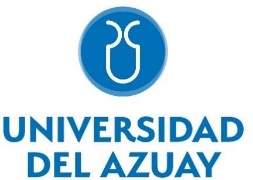 PROGRAMA:TÍTULO DEL TRABAJO DE TITULACIÓN:DEPARTAMENTO DE POSGRADOSEVALUACIÓN DEL TRABAJO DE TITULACIÓN DIRECTOR DEL TRABAJO DE GRADOAUTOR (ES):Nombre del Director:		Firma:  	Fecha:	 	Nota: El Maestrante debe adjuntar esta ficha a su Trabajo de Titulación entregado en el Dpto. de Posgrados1Parámetros de Calificación sobre el Trabajo de Titulación1.1Planteamiento del tema (el tema planteado guarda pertinencia, es claro, concreto y acorde a la  formación del Maestrante)11.2El objetivo general ha sido planteado de manera clara y concreta21.3Los objetivos específicos han sido planteados de manera clara, concreta y responden a lasnecesidades del objetivo general21.4La metodología propuesta guarda concordancia a los objetivos propuestos en el diseño deltrabajo de titulación21.5El resultado del proyecto es pertinente al problema de investigación planteado21.6La bibliografía utilizada es actualizada y corresponde a la temática planteada12Desarrollo y cumplimiento del Trabajo de Titulación2.1El (la) Maestrante demostró cumplimiento en los plazos y actividades acordadas32.2El (la) Maestrante acoge las recomendaciones y cambios sugeridos por el Director del Trabajo deTitulación32.3El (la) Maestrante presentó el trabajo final de acuerdo a los parámetros propuestos y acorde al      diseño presentado  inicialmente4TOTAL20¿Cree usted que debe sugerir al presente Trabajo de Titulación para la creación de un artículo académico?¿Cree usted que debe sugerir al presente Trabajo de Titulación para la creación de un artículo académico?¿Cree usted que debe sugerir al presente Trabajo de Titulación para la creación de un artículo académico?SINO